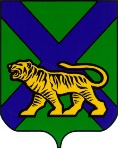 ТЕРРИТОРИАЛЬНАЯ ИЗБИРАТЕЛЬНАЯ КОМИССИЯ
ГОРОДА УССУРИЙСКАРЕШЕНИЕг. УссурийскОб открытии специального избирательногосчета кандидату в депутаты Думы Уссурийскогогородского округа по одномандатному избирательному округу № 23 Романченко А.В.В соответствии с пунктом 11 статьи 58  Федерального закона «Об основных гарантиях избирательных прав и права на участие в референдуме граждан Российской Федерации», частью 17 статьи 69 Избирательного кодекса Приморского края, с решением Избирательной комиссии Приморского края от 25 мая 2018 года № 77/780 «Об утверждении Порядка открытия, ведения и закрытия специальных избирательных счетов для формирования избирательных фондов кандидатов, избирательных объединений при проведении выборов депутатов Законодательного Собрания Приморского края, Губернатора Приморского края, а также в органы местного самоуправления на территории Приморского края», на основании решения территориальной избирательной комиссии города Уссурийска  от 13 июня   2019 года № 156/1051, которым на территориальную избирательную комиссию города Уссурийска возложены полномочия окружной избирательной комиссии одномандатного избирательного округа № 23 по выборам депутатов Думы Уссурийского городского округа и на основании документов, представленных кандидатом о  выдвижении,  территориальная избирательная комиссия города Уссурийска РЕШИЛА:Разрешить кандидату в депутаты Думы Уссурийского городского округа по одномандатному избирательному округу № 23 Романченко Александру Владимировичу (ИНН 251107989555) открыть специальный избирательный счет в СДО № 0187 Приморского ОСБ 8635 ПАО «Сбербанк России», расположенном по адресу: г. Уссурийск, ул. Ленина, дом 56 для создания собственного избирательного фонда для финансирования своей избирательной кампании на выборах депутатов Думы Уссурийского городского округа, назначенных на 8 сентября 2019 года.Копию настоящего решения выдать кандидату в депутаты Думы Уссурийского городского округа по одномандатному избирательному округу № 23 Романченко Александру Владимировичу.Разместить настоящее решение на официальном сайте администрации Уссурийского городского округа в разделе «Территориальная избирательная комиссия города Уссурийска» в информационно-телекоммуникационной сети «Интернет».Председатель комиссии	                                                      О.М. МихайловаСекретарь 	комиссии                                                                            Н.М. Божко				                  25 июля 2019 года              № 198/1215